*************************************************************************************PLASTOVÁ LAVIČKAPraktická lavička je dodávána jako stavebnice a její jednoduchou montáž zvládne opravdu každý. Lavičky z Traplastu jsou velmi praktické a odolné proti přírodním vlivům. Nenatírají se, nehnijí a velmi snadno se čistí. Ani v zimním období není nutné jejich uskladnění. Svůj atraktivní vzhled si ponechají v nezměněné podobě po dlouhá léta. Váha celé lavičky je 50kg.Montážní set plastové lavičky obsahuje: 2x lavičkovou nohu s opěradlem                                                                3x lavičkové prkno v délce 1,5m a tl. 5cm                                                                 2x lavičkové prkno v délce 1,5m a tl. 4cm                                                                sada vratových šroubů M8.                                                                 1 x montážní návod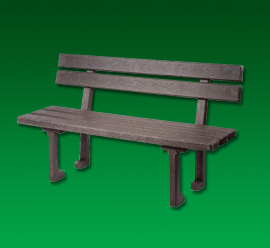 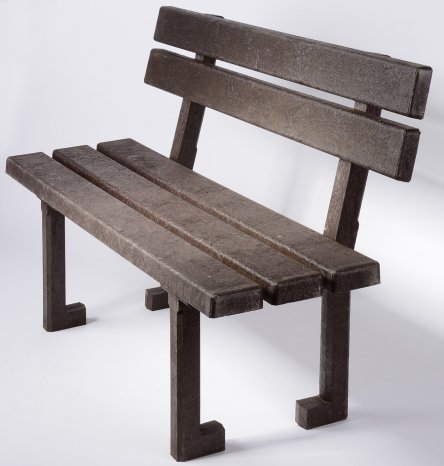 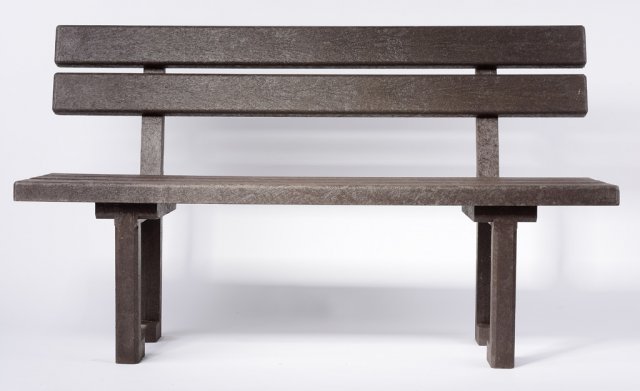 Dodací lhůta: cca 2 – 3 týdny Platební podmínky:  dohodouDoprava: dohodouS pozdravem a přáním hezkého dneVáclav Kotland - 603 472 169